           მანქანათმშენებლობის განყოფილება       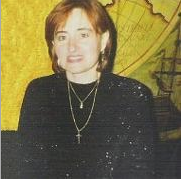                   ლანა შამანაური                          ტელ.:     595050414;   599969580                    ელ -ფოსტა:lana-shamanauri@mail.ruდაბადების თარიღი:                    12.10.1960.განათლება:                                    1978-1983წწ.    საქართველოს პოლიტექნიკური ინსტიტუტი,                                                         ქიმიური-ტექნოლოგიის ფაკულტეტი;                                                      1990-1994წწ. საქრთველოს მეცნიერებათა აკადემიის                        პ.მელიქიშვილის  ფიზიკური და ორგანული ქიმიის  ინსტიტუტის ასპირანტურა.სამეცნ/აკადემიური ხარისხი:    საინჟინრო მეცნიერებათა აკადემიური დოქტორი   თანამდებობა:                               უფროსი მეცნიერი   თანამშრომელი შრომითი საქმიანობა:               2006წ.- დღემდე  სსიპ რაფიელ  დვალის მანქანათა         მექანიკის            ინსტიტუტის  უფროსი მეცნიერი- თანამშრომელი                                                        1990–2006 წწ. მეცნიერი -თანამშრომელი, ფიზიკურ-ქიმიური მეთოდებით კვლევის    განყოფილება,  პ. მელიქიშვილის ფიზიკური და ორგანული ქიმიის ინსტიტუტი.                                                         1984-1990 წწ უმცროსი მეცნიერი-თანამშრომელი, პოლიმერების   ლაბორატორია,    საქართველოს ენერგეტიკისა და ჰიდროტექნიკურ ნაგებობათა კვლევითი ინსტიტუტი.სამეცნიერო ინტერესები:           პოლიმერული კომპოზიციური მასალები, სილიკატური  და    კერამიკული მასლები, ნანოტექნოლოგიები და ნანომასალები, ენერგოეფექტური მასალები და ბიომასალები სამეცნიერო პუბლიკაციები  (50-მდე) მათ შორის:J.Aneli,D. Gventsadze,L.Shamanauri;  „Propertiesofthepolymer compositesonthe basis of secondary polypropylene and  minerals“, International Scientific journal„Problems of Mechanics," №1(70), 2018, გვ.41-46;J.Aneli, L.Shamanauri, D.Gventsadze; „Compositesbased of secondary polyethylene and Georgian  minerals“, International Scientific  journal„Problemsof Mechanics," №1(70),2018, გვ.47-51.ლ. შამანაური, ჯ. ანელი, „Polymeric composites containing waste  products of medicinal plant Yucca"; საერთაშორისო სამეცნიერო -ტექნიკური კონფერენციის შრომების კრებული„ბუნებრივი მცენარეული ნედლეულის გადამუშავების ქიმია და ქიმიური ტექნოლოგია“, ბელორუსია, ქ.მინსკი,10-12 ოქტომბერი, 2018, გვ.30-33;თ.ნატრიაშვილი, ჯ.ანელი, ლ.შამანაური, გ.ბასილაია; საქართველოს მეცნიერებათა ეროვნული აკადემიის ჟურნალი ”მაცნე”  (გრიფით ”საიდუმლო”), 2017, №1, გვ.17;თ.ნატრიაშვილი, ჯ.ანელი,ლ.შამანაური, ა.ხვადაგიანი; საქართველოს მეცნიერებათა ეროვნული აკადემიის ჟურნალი ”მაცნე” (გრიფით ”საიდუმლო”); 2017, №2, გვ.108;ჯ.ანელი, ლ.შამანაური, დ.გვენცაძე. საქართველოს მეცნიერებათა ეროვნული აკადემიის ჟურნალი ”მაცნე” (გრიფით ”საიდუმლო”), 2017, №2, გვ.118.ლ. შამანაური, ჯ. ანელი, „Polymeric composites containing waste  products of medicinal plant Yucca"; საერთაშორისო სამეცნიერო -ტექნიკური კონფერენციის შრომების კრებული„ბუნებრივი მცენარეული ნედლეულის გადამუშავების ქიმია და ქიმიური ტექნოლოგია“, ბელორუსია, ქ.მინსკი,10-12 ოქტომბერი, 2018, გვ.30-33;J.Aneli, Zh.Kebadze,L.Shamanauri,Ts.Gagnidze, „Transformation of dielectric polymer composites intoelectrical conducting material at temperature treatment in the range 800 -1600K“. საქართველოს მეცნიერებათა ეროვნული აკადემიის ჟურნალი ”მოამბე”, ტ.11, №4, 2017, გვ.135-143;J.Aneli,L.Nadareishvili,L.Shamanauri. „Electric and Magnetic Properties of Graded Oriented Polymer Composites,“Journal of Electrical Engineering, ISSN 2328-2223,NY 10989, USA;  volume 4, nambar 4, (Oct-Dec.), 2016, pp.196-202;ლ. შამანაური, ჯ. ანელი, „Composites based on polyester lacquer and mineral fillers“საქართველოს მეცნიერებათა ეროვნული აკადემიის ჟურნალი ”მაცნე”, ქიმიის სერია, ISSN-0132-6074, №3, ტომი 42, 2016, გვ.373-375;L.Shamanauri, J.Aneli, „Composites based on secondary polyethylene and Georgian minerals“, Proceedings of  international conferenceonthe ,,Advance in Pertoleum and Gas Industry and Petrochemistry“  (APGIP-9), 14-19 May,  Lviv, Ukhraine, 2018, pp.334-338;L.Shamanauri, J.Aneli, “Resistive elements on  the basis of electric conducting polymer composites“, Proceedings of  XI International conference „Modem achievements of science and education" Jerusalem, Israel,  29 September-6 October,  2016, pp.41-44;L.Shamanauri, J.Aneli, „Polymer composites based on epoxy resin and Plant wastes",  Proceedings of XII international conference on „The Improvement of the Quality, Reliability and Long Usage of Technical Systems and Technological Systems and Technological Processes,“ December 9-16, Taba,Egypt, 2014, pp 42-44;R.Melqadze, L.Shamanauri, T.Natriashvili, „Integrated technology of  garlic“;  Proceedings of XII international conference on „The Improvement of the Quality, Reliability and Long Usage of Technical Systems and Technological Systems and Technological Processes“, December 9-16, Taba,Egypt, 2014, pp 64-66;L.Shamanauri, J.Aneli, Effect of chemical modified fillers on the properties of composites  based on epoxy resin, Proceedings of  international conferenceonthe ,,Advance in Pertoleum and Gas Industry and Petrochemistry“  (APGIP-7),Lviv, Ukhraine, 2014 ,19-24May, pp.24-26. ჯ. ანელი, ლ. შამანაური, ო. მუკბანიანი, Composites based on epoxi resin and ground from the planet Mars, International Scientific journal „Problems of Mechanics," №2(51), 2013, გვ.83-90;L.Shamanauri, J.Aneli, „Investigation of some properties of the  composites based on polyester lacquer and mineral fillers“; Proceedings of VIinternational conference on"science and education", May 1-9,  Nice, France, 2014, pp.12-16;ლ.შამანაური, ჯ.ანელი,  პოლიმერული კომპოზიტები ეპოქსიდური ფისისა და მცენარე იუკას ნარჩენების ბაზაზე, საერთაშორისო სამეცნიერო-პრაქტიკული კონფერენციის შრომების კრებული (I ნაწილი) "თანამედროვე საინჟინრო  ტექნოლოგიები და გარემოს დაცვა“, 19-20 მაისი, ქუთაისი, 2016, გვ.135-138.L.Shamanauri, J.Aneli, Polimer composites on the basis of epoxy resin and modified Georgian mineral fillers, Proceedings  of  International conferenceonthe ,,Organic syntesis products, polymeric materials and composites“  (APGIP-8),16-21 May, Lviv, Ukhraine,          2016,  pp.144-146жР.Мелкадзе, Л.Шаманаури, „Морфолого-анатомические характеристики и флавоноиды листьев рододендрона Кавкаского (Rhododendron Caucasicum Pall)“, Материалы всеросийской конференции “Новые достижения в химии и химической технологии  растительного сырья,“ 22-24 апреля   Барнаул, Росия, 2014, ст.152-154;Дж. Джавахишвили, Л.Шаманаури, Д.Нижарадзе, „Вопросы  разработки технологии получения модифицириванных энергосберегающих строительных  материалов,“                 X международная научно-техническая конференция „Повышение  качества‚ надежности  и долговечности технических систем и технологических процессов,“ cборник трудов, 20-27 Ноябрь, 2012, г. Эйлат, Израил,ст.69-72;ჯ.ჯავახიშვილი. ლ.შამანაური, დ.ნიჟარაძე, მ.ხვადაგიანი,  „კარბამიდული ქაფ-პოლიმერის მიღებისა და საექსპლუატაციო თვისებების გაუმჯობესების  გზები“, მეორე საერთაშორისო-სამეცნიერო კონფრერენციის „მექანიკის არაკლასიკური ამოცანები,“ შრომათა კრებული;   6-8 ოქტომბერი, 2012, ქ.ქუთაისი, საქართველო, გვ. 392-395;ლ.შამანაური, ჯ.ანელი, „აგრესიული გარემოს მიმართ მედეგი პოლიმერული   კომპოზიტები“, სამეცნიერო - ტექნიკური ჟურნალი „ენერგია“;  2009, №4 (52), გვ. 99-104.გამოგონებები (პატენტები):პატენტი-P6127,გამოგონება: „პოლიმერული კომპოზიცია", 2014 08-07, საქართველოს ინტელექტუალური საკუთრების ეროვნული ცენტრი „საქპატენტი“;  ავტორები:  ჯ. ანელი, ლ. შამანაურიპატენტი-P6784, გამოგონება:„რეზისტლი კომპოზიცია", 2016 07-22, საქართველოს ინტელექტუალური საკუთრების ეროვნული ცენტრი „საქპატენტი“;  ავტორები:  ჯ. ანელი, ლ. შამანაურიპატენტი -U2018 1984 Yსასარგებლო მოდელი: „პოლიმერული   კომპოზიტი,“ ავტორები: ჯ. ანელი, ლ. შამანაურისამეცნიერო საგრანტო პროექტებში მონაწილეობა:2009-2011წწ., უსტც, №3891, „ფეთქებადსაშიში და მომწამლავი სითხეების   შემცველი მოცულობების გაჟონვისაგან დაცვის ავტომატური მონიტორინგი“, ძირითადი შემსრულებელი.2011-2012წწ. აშშ სამოქალაქო კვლევებისა და განვითარების ფონდი და სსიპ შოთა რუსთაველის ეროვნული სამეცნიერო ფონდი, № 09/07,  „ადგილობრივი ნედლეულის ბაზაზე თბოსაიზოლაციო პოლიმერული მასალების მიღებისა და მათი პრაქტიკაში  რეალიზაციის გზები", გრანტის ხელმძღვანელი.2016-2018წწ.,  სსიპ შოთა რუსთაველის ეროვნული სამეცნიერო ფონდი, № 217020,    „ძვირფასი ლითონებისაგან თავისუფალი ინოვაციური საავტომობილო კატალიზატორის საწარმოო გამოცდა და ოპტიმიზაცია", ძირითადი შემსრულებელი.საერთაშორისო სამეცნიერო ფორუმებში (კონფერენციებში) მონაწილეობა:2019წ, 17-20 ივლისი, ქ ბათუმი, შოთა რუსთაველის სახელმწიფო უნივერსიტეტი, საქართველო, კავკასიის საერთაშორისო სამეცნიერო კონგრესი „პოლიმერები და მოწინავე მასალები", ICSP & AM6, “Electomagnetic wave  absorption by the polymer composites basedon epoxy resin with electric conducting and magnetic fillers“,    J.Aneli,  L.Shamanauri, www. Press Tsu .edu.ge;2017წ, 3-5ივლისი, ქ.თბილისი, თსუ, საქართველო, კავკასიის საერთაშორისო სამეცნიერო კონგრესი    „პოლიმერები და მოწინავე მასალები", ICSP & AM5, “Effect of technological factors on radio-wave absorption properties of the polymer composites“, J.Aneli, T.Natriashvili, L.Shamanauri, D.Gventsadze, G.Basilaia, A.Barnabishvili, www. Press.Tsu.edu.ge.2017წ, 3-5ივლისი, ქ.თბილისი, თსუ, საქართველო, კავკასიის საერთაშორისო სამეცნიერო კონგრესი „პოლიმერები და მოწინავე მასალები", ICSP & AM5,„Synergisticeffects in the siliconrubberelectrical conducting and mechanical properties, P.118, L.Shamanauri, J.Aneli,O.Mukbaniani, E.Markarashvili,  wwwpress.edu.ge.2017წ,3-5ივლისი, ქ.თბილისი, თსუ, საქართველო, კავკასიის საერთაშორისო სამეცნიერო კონგრესი „პოლიმერები და მოწინავე მასალები", ICSP & AM5,„Polymer composites on the basis epoxy resin and modifiedminerals", L.Shamanauri, J.Aneli, E.Markarashvili,  www. Press.edu.ge.2017წ,3-5ივლისი, ქ.თბილისი, თსუ, საქართველო, კავკასიის საერთაშორისო სამეცნიერო კონგრესი „პოლიმერები და მოწინავე მასალები", ICSP & AM5,“Synthesis of card type polyarilates“; გ. პაპავა, მ. გურგენიშვილი, ლ. შამანაური;.2017წ., 25-28 ნოემბერი,ჰურგადა, ეგვიპტე,The2nd International Conference on Applied Chemistry (ICAC-2), „New Trends on Applied Chemistry“;„Electric conductivity  and mechanicalproperties of silikon rubber"; L.Shamanauri, J.Aneli, http://isac-chem.sohag-univ.edu.eg/.2017წ., 29-30 ივნისი, ქ.ბაქო, აზერბაიჯანის ნაციონალური სამეცნიერო აკადემია  და  ნავთობქიმიური პროცესების ინსტიტუტი, საერთაშორისო სამეცნიერო-ტექნიკური კონფერენცია „ნავთობქიმიური სინთეზი და ორგანული კატალიზი რთულ კონდენსირებულ სისტემებში", „Silikon rubber electric conducting and mechanical properties",L.Shamanauri, J.Aneli.2013წ.,21-27 ივლისი, ტენერიფე, კანარის კუნძულები, ესპანეთი; საერთაშორისო სამეცნიერო კონფერენცია კომპოზიტებსა და ნანოტექნოლოგიებზე( ICCE-21),„მაგნიტური ველის ზეგავლენა ეპოქსიდური ფისის საფუძველზე მიღებული პოლიმერული კომპოზიტების გამყარებასა და თვისებებზე;“  ჯ.ანელი, ლ.შამანაური.2013წ., 6-7ივნისი, ქ.ქუთაისი, საქართველო, აწსუ.,  საერთაშორისო სამეცნიერო-პრაქტიკული კონფერენცია: „ინოვაციური ტექნოლოგიები და თანამედროვე მასალები", „სილიკონური რეზინების ელექტროგამტარი და მექანიკური თვისებების სwww.atsu.edu.ge.2012წ., 30-31 მაისი, ქ. ქუთაისი, საქართველო, აწსუ., საერთაშორისო სამეცნიერო-პრაქტიკული კონფერენცია: „ინოვაციური ტექნოლოგიები და გარემოს დაცვა,“ „სილიციუმორგანული ნაერთებით მოდიფიცირებული ბაზალტის შემცველი პოლიმერული კომპოზიციური მასალები,“ ჯ. ანელი, ლ.შამანაური, ო.მუკბანიანი; www.atsu.edu.ge.2012წ.,20-23 აგვისტო, არიელი, ისრაელი, არიელის უნივერსიტეტი (სამარიის ცენტრი),  მეშვიდე საერთაშორისო სამეცნიერო კონფერენცია: ,,Material Technologies and Modeling ,“  MMT-2013 ,“Some Properties of Composites on the Basis of Epoxsy Resin with Mineral Fillers Activated by Tetraetoxsysilane“, J.aneli, M.Ben Chaim, L.Shamanauri,  O.Mukbaniani